MUSIC LITERACY (NATIONAL 3)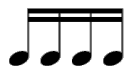 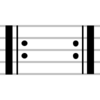 MUSIC LITERACY (NATIONAL 4)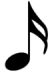 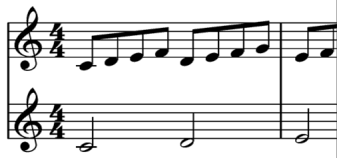 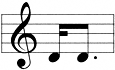 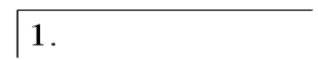 MUSIC LITERACY (NATIONAL 5)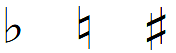 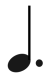 StylesMelody / HarmonyRhythm / TempoTexture / Structure / FormTimbre / DynamicsBluesAscendingAccent (Accented)Unison (Octave)Striking (Hitting)JazzDescendingBeat (Pulse) in a bar; 2,3,4.Harmony (Chord)BlowingRock ‘n’ RollStep (Stepwise)On the beatSoloBowingMusicalLeap (Leaping)Off the beatAccompaniedStrummingScottishRepetitionRepetitionUnaccompaniedPluckingLatin AmericanSequenceSlowerRepetitionOrchestraQuestion and AnswerFasterOstinatoStringsImprovisationPauseRiffBrassChordMarchRoundWoodwindDiscordReelUntuned PercussionChord ChangeWaltzTuned PercussionDrum FillAccordionAdagioFiddleAllegroBagpipesAcoustic GuitarElectric GuitarPianoOrganStylesMelody / HarmonyRhythm / TempoTexture / Structure / FormTimbre / DynamicsDrum KitSteel BandScottish Dance BandFolk GroupVoiceChoirStaccatoLegatoStylesMelody / HarmonyRhythm / TempoTexture / Structure / FormTimbre / DynamicsLines and spaces on the treble clefCrotchetf - forteStepsMinimp – pianoRepetitionDotted Minimcresc. - crescendoSemi-brevedim. - diminuendoBarlinesDouble BarlinesStylesMelody / HarmonyRhythm / TempoTexture / Structure / FormTimbre / DynamicsBaroqueMajor/Minor (Tonality)SyncopationCanonBrass BandRagtimeDroneScotch SnapTernary (ABA)Wind BandRomanticBroken Chord/ ArpeggioStrathspeyVerse and ChorusViolin, Cello, Double Bass, HarpSwingChord Progression (Chords I, IV and V in major keys)JigMiddle 8Flute, Clarinet, Saxophone, Pan Pipes, RecorderConcertoChange of KeySimple Time:2	3	44	4	4Theme and VariationTrumpet, TromboneOperaPedalCompound Time:6	9	128	8	8CadenzaTimpani, Snare Drum, Bass Drum, Cymbals, Triangle, Tambourine, Guiro, Xylophone, GlockenspielScots BalladsScaleAnacrusisImitationHarpsichordMouth MusicPentatonic ScaleAndanteBass GuitarReggaeOctaveAccelerandoDistortionAfrican MusicVampRallentandoMutedRappingScat SingingA TempoSoprano, Alto, Tenor BassOrnamentDotted RhythmsBacking VocalsStylesMelody / HarmonyRhythm / TempoTexture / Structure / FormTimbre / DynamicsTreble Stave (Middle C – ledger line A)Semi-Quavermf  – mezzo-forteSequencesGrouped Semi- Quaversmp – mezzo-pianoPaired Semi- Quavers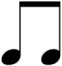 Repeat SignsStylesMelody / HarmonyRhythm / TempoTexture / Structure / FormTimbre / DynamicsSymphonyAtonalRubatoStrophicPiccoloGospelClusterRitardandoBinary Form (AB)OboeClassicalChord Progression (I, IV, V, VI) majorModeratoRondo Form (ABACADA)BassoonPibrochImperfect CadenceCross RhythmsEpisode(French) HornCeltic RockPerfect CadenceCompound Time:6	9	128	8	8Alberti BassTubaBothy BalladInverted PedalWalking BassViolaWaulking SongChromaticGround BassCastanetsGaelic PsalmWhole-tone ScaleHomophonicHi-HatAriaGrace NotePolyphonicCymbalsChorusGlissandoContrapuntalBongoMinimalistModulationCodaDrumsIndianContrary MotionClarsachTrillBodhranSyllabicSitarMelismaticTablaCountermelodyArcoDescant (Voice)PizzicatoStylesMelody / HarmonyRhythm / TempoTexture / Structure / FormTimbre / DynamicsPitch BendCon SordinoToneFlutter TonguingSemitoneRollsReverbMezzo SopranoBaritoneA CapellaStylesMelody / HarmonyRhythm / TempoTexture / Structure / FormTimbre / DynamicsIdentify tones and semitonesDotted rhythms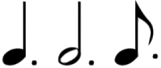 ff - fortissimoAccidentalsDotted Crochetpp – pianissimoScales and Key signatures: C major, G major, F major and A minorDotted Quaver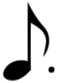 sfz - sforzandoChords: C major, G major, F major and A minorScotch SnapLeaps1st and 2nd time bars